WHAT’S ON (in) WILTSHIRE
ORDER FORMWHAT’S ON (in) WILTSHIRE
ORDER FORMWiltshire News is changing!
In the digital age we are now offering the following to all WIs:1 x e-copy magazine emailed to your secretary at £10.00 for first year 
Paper copies will be charged at 25p per member per issue (10 issues for first year)
Audio copy on a memory stick at 25p per member per issue (10 issues for first year)Wiltshire News is changing!
In the digital age we are now offering the following to all WIs:1 x e-copy magazine emailed to your secretary at £10.00 for first year 
Paper copies will be charged at 25p per member per issue (10 issues for first year)
Audio copy on a memory stick at 25p per member per issue (10 issues for first year)Wiltshire News is changing!
In the digital age we are now offering the following to all WIs:1 x e-copy magazine emailed to your secretary at £10.00 for first year 
Paper copies will be charged at 25p per member per issue (10 issues for first year)
Audio copy on a memory stick at 25p per member per issue (10 issues for first year)Wiltshire News is posted on the 4th Thursday of each monthThe magazine has details of all events organised by the Federation, information from the Committees and news and pictures from WIs in Wiltshire.Wiltshire News is posted on the 4th Thursday of each monthThe magazine has details of all events organised by the Federation, information from the Committees and news and pictures from WIs in Wiltshire.Wiltshire News is posted on the 4th Thursday of each monthThe magazine has details of all events organised by the Federation, information from the Committees and news and pictures from WIs in Wiltshire.Payment to be sent with order please.Confirmation email MUST be sent to fedsec@wiltshirewi.org.uk if paying via BACs.Collection from WI House available after 12.00 noon on the 4th Thursday of the month.Payment to be sent with order please.Confirmation email MUST be sent to fedsec@wiltshirewi.org.uk if paying via BACs.Collection from WI House available after 12.00 noon on the 4th Thursday of the month.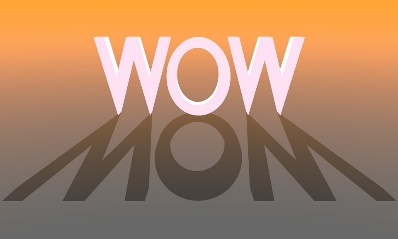 CLOSING DATE: Monday 30th May 2022CLOSING DATE: Monday 30th May 2022CLOSING DATE: Monday 30th May 2022Cheques will be banked upon receipt. If a refund is due for any reason it will be sent accordingly.Cheques will be banked upon receipt. If a refund is due for any reason it will be sent accordingly.Cheques will be banked upon receipt. If a refund is due for any reason it will be sent accordingly.